 Copy and Paste Technology *it the part is an Input device, change the font to BLUE, output=RED, storage device=Green MonitorKeyboardCPU towerWebcamMousePrinterDVD driveFlash driveSpeakersTabletHeadphonesVideo CamCameraBlank CDsMicrophoneE-Reader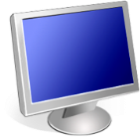 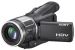 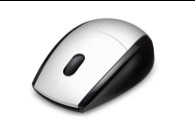 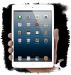 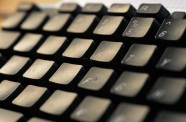 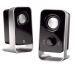 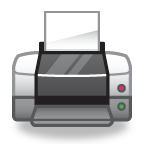 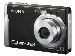 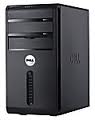 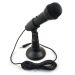 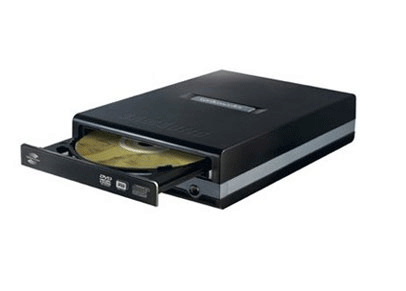 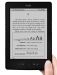 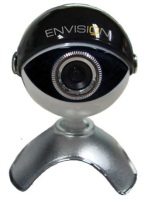 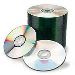 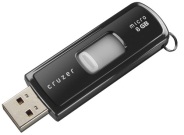 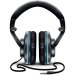 